385438, а.Ходзь, ул. Краснооктябрьская, 104, Ходзинское сельское поселение, Республика Адыгеятел.факс: 8(87770) 9-67-40E-mail: Xodzinskoe@mail.ru; сайт:  admhodz.ruПОСТАНОВЛЕНИЕ«29» декабря 2018г.                                          №73                                                       а. Ходзь« Об утверждении муниципальной программы  Ходзинского сельского поселения «Повышение безопасности дорожного движения на территории Ходзинского сельского поселения на 2019год»В соответствии с Федеральным законом от  06 октября 2003 года № 131-ФЗ «Об общих принципах организации местного самоуправления в Российской Федерации», Федеральным законом от  10 декабря 1995 года № 196-ФЗ «О безопасности дорожного движения», Уставом Ходзинского сельского поселения . ПОСТАНОВЛЯЮ:1.Утвердить муниципальную программу Ходзинского сельского поселения «Повышение безопасности дорожного движения на территории  Ходзинского сельского поселения на 2019 год» (Приложение № 1).Контроль за исполнением настоящего Постановления оставляю за собой.Глава МО                                                                                                                     «Ходзинское  сельское поселение»                          Р.М.Тлостнаков                     Приложение № 1 к Постановлению Главы администрации   Ходзинскогосельского поселения муниципального района от 29 декабря 2018 года №73МУНИЦИПАЛЬНАЯ ПРОГРАММА МО «ХодзинскоЕ сельскоЕ поселениЕ  «ПОВЫШЕНИЕ БЕЗОПАСНОСТИ ДОРОЖНОГО ДВИЖЕНИЯ НА ТЕРРИТОРИИ  Ходзинского сельского поселения НА 2019 год»ПАСПОРТ  ПРОГРАММЫ Ожидаемые конечные результаты Программы- сокращение к 2019 году количества лиц, погибших и пострадавших в результате дорожно-транспортных происшествий.- снижение к 2019 году количества дорожно-транспортных происшествий с пострадавшими.Система организации контроля за исполнением ПрограммыКонтроль за исполнением Программы осуществляется главой администрации поселения, координирующим работу по реализации политики по обеспечению безопасности дорожного движения.Раздел II.Содержание проблемы и обоснование необходимости ее решения программными методами     Сохраняющаяся напряженная обстановка с обеспечением безопасности дорожного движения требует разработки и принятия неотложных мер по основным направлениям деятельности: создание условий для обеспечения охраны жизни, здоровья граждан, гарантии их законных прав на безопасные условия движения на дорогах, снижение количества дорожно-транспортных происшествий. Высокий уровень ДТП с пешеходами - наиболее насущная проблема.     Сложившаяся диспропорция между темпами развития улично-дорожной сети и темпами роста количества транспортных средств, приводит к ухудшению условий движения социальному дискомфорту и, как следствие, к росту аварийности в населенных пунктах.     Основными из многочисленных факторов, непосредственно влияющих на безопасность дорожного движения, являются:- низкие потребительские свойства автомобильных дорог;- низкая водительская дисциплина;- недостаток спасателей и медицинских бригад, слабая их оснащенность современным оборудованием и средствами.     В условиях ограниченных средств на развитие улично-дорожной сети решение вопросов упорядоченного движения транспорта и пешеходов, сокращение числа дорожно-транспортных происшествий возможно только за счет широкого внедрения рациональных методов и применения современных технических средств и систем организации движения.     Решение проблем с обеспечением безопасности дорожного движения и снижения тяжести последствий ДТП с учетом изменения обстановки с аварийностью и постоянным приростом транспортных средств на дорогах, требует проведения ряда мероприятий социального, профилактического характера, а также мер предупреждения.II.Основные цели и задачи муниципальной программы     Основной целью муниципальной программы «Повышение безопасности дорожного движения в Ходзинском сельском поселении» на 2019 год является создание условий для обеспечения охраны жизни и здоровья граждан, их законных прав на безопасные условия движения на дорогах Ходзинского сельского поселения.      Муниципальная программа предусматривает решение следующих задач:1)      сокращение аварийности на автомобильном транспорте;2)      снижение детского дорожно-транспортного травматизма;3)      создание безопасных условий для движения транспортных средств и пешеходов;4)      сокращение числа лиц, погибших в результате дорожно-транспортных происшествий;5)      профилактика возникновения очагов аварийности.Раздел IIIПЕРЕЧЕНЬ МЕРОПРИЯТИЙ ПРОГРАММЫМероприятия, направленные на повышение правового сознания и предупреждение опасного поведения участников дорожного движения: изготовление типовых уголков безопасности для общеобразовательных учреждений, проведение конкурсов. Данные мероприятия позволят выстроить комплексную систему профилактики детского дорожно-транспортного травматизма в поселении и повысить уровень правового сознания. Организационно-планировочные и инженерные меры, направленные на совершенствование организации движения транспортных средств и пешеходов в поселении.Мероприятиями предусматривается:1. Улучшение условий движения транспортных средств и пешеходов. 2. Совершенствование организации пешеходного движения.3. Снижение влияния дорожных условий на возникновение ДТП.4. Увеличение пропускной способности улично-дорожной сети. Это позволит усовершенствовать организацию дорожного движения транспорта и пешеходного движения в поселении.Раздел IVРЕСУРСНОЕ ОБЕСПЕЧЕНИЕ ПРОГРАММЫПри планировании ресурсного обеспечения Программы учитывалась реальная ситуация в финансово-бюджетной сфере муниципального образования Ходзинское сельское поселение, состояние аварийности, высокая экономическая и социально-демографическая значимость проблемы обеспечения безопасности дорожного движения, а также реальная возможность ее решения при условии софинансирования из бюджетов других уровней.Общий объем финансирования Программы в  2019 году составляет 1178,2 тыс.рублей и будет корректироваться при поступлении субсидий из бюджетов других уровней.Раздел VМЕХАНИЗМ РЕАЛИЗАЦИИ ПРОГРАММЫМеханизм реализации Программы базируется на принципах четкого разграничения полномочий и ответственности всех исполнителей Программы. Решение задач по формированию и эффективному управлению реализацией Программы будет осуществляться путем обоснованного выбора форм и методов управления.Управление реализацией Программы осуществляет администрация Ходзинского сельского поселения. Реализация и контроль за выполнением Программы осуществляются в соответствии с действующим законодательством.Прекращение действия Программы наступает в случае завершения ее реализации, а досрочное прекращение - в случае признания неэффективности ее реализации в соответствии с решением администрации Ходзинского сельского поселения.Раздел VIОЦЕНКА СОЦИАЛЬНО-ЭКОНОМИЧЕСКОЙ ЭФФЕКТИВНОСТИ ПРОГРАММЫПредложенные Программой мероприятия позволяют решать ряд социальных проблем, связанных с охраной жизни и здоровья участников движения и овладением ими навыками безопасного поведения на дорогах.Программные мероприятия направлены на формирование общественного сознания в части повышения дисциплины участников движения на автомобильных дорогах, улучшение дорожных условий, усиление контроля за движением.Реализация программных мероприятий позволит приостановить рост ДТП с пострадавшими и снизить их количество, а также сократить число погибших в ДТП, совершенствовать системы управления обеспечением безопасности дорожного движения, работу с участниками дорожного движения, организацию дорожного движения в Ходзинского сельского поселения, обеспечить безопасные условия движения на местных автомобильных дорогах.                                Таблица 1Программные мероприятияРЕСПУБЛИКА АДЫГЕЯМУНИЦИПАЛЬНОЕ ОБРАЗОВАНИЕ«ХОДЗИНСКОЕ СЕЛЬСКОЕ ПОСЕЛЕНИЕ»385438 а. Ходзь,ул. Краснооктябрьская , 104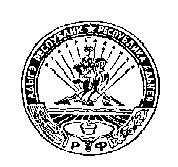 АДЫГЭ РЕСПУБЛИКМУНИЦИПАЛЬНЭ ГЪЭПСЫКIЭ ЗИIЭ  «ФЭДЗ КЪОДЖЭ ПСЭУПI»385438 къ. Фэдз,Краснооктябрьска иур №104Сроки реализации ведомственной целевой программы2019 годы в один этапРазработчик ведомственной целевой программыАдминистрация  МО Ходзинского сельского поселенияУчастники ведомственной целевой программыАдминистрация  МО Ходзинского сельского поселенияНаименование государственной программы Российской Федерации,илинаименование подпрограммы государственной программы Российской Федерации,илинаименование непрограммного направления деятельности- Федеральный закон от 10.12.1995 № 196 - ФЗ «О безопасности дорожного движения»; - Федеральный закон от 06.10.2003 № 131 – ФЗ «Об общих принципах организации местного самоуправления в Российской Федерации»; Реквизиты документа, которым утверждена ведомственная целевая программаПостановление главы МО «Ходзинское сельское поселение» от __________ 2018 года № ____Цели ведомственной целевой программы и их значения по годам реализацииОбеспечение охраны жизни, здоровья граждан и их имущества, гарантий их законных прав на безопасные условия движения на дорогахЗадачи ведомственной целевой программы- создание системы профилактических мер, направленных на формирование у участников дорожного движения законопослушного поведения;- совершенствование системы мер по предупреждению детского дорожно-транспортного травматизма; - совершенствование организации движения транспортных средств и пешеходов в результате проведения организационно-планировочных мер;- Снижение количества дорожно-транспортных происшествий с участием пешеходовПараметры финансового обеспечения реализации ведомственной целевой программы".Общий объем финансирования Программы составляет  1178,2. руб.,№п\пНаименование мероприятийСроки Исполнения2019Источники и объемы финансирования,(денежные средства заложены в бюджете ведомства, указанного первым в графе исполнителя)Источники и объемы финансирования,(денежные средства заложены в бюджете ведомства, указанного первым в графе исполнителя)Источники и объемы финансирования,(денежные средства заложены в бюджете ведомства, указанного первым в графе исполнителя)НаименованиеисполнителейПараметры эффективности№п\пНаименование мероприятийСроки Исполнения2019Федеральный бюджетТыс.рубМестный бюджет(тыс.рублей)Внебюджетные источникиНаименованиеисполнителейПараметры эффективности№п\пНаименование мероприятийСроки Исполнения20190Внебюджетные источникиНаименованиеисполнителейПараметры эффективности№п\пНаименование мероприятийСроки Исполнения2019НаименованиеисполнителейПараметры эффективности123467891Установка дорожных знаков в соответствии со схемами дислокации дорожных знаков в населенных пунктах201950,Администрация Ходзинского сельского поселенияПовышение безопасности дорожного движенияПредупреждение опасного поведения   участников дорожного движения;2Выполнение дорожных работ, направленных на повышение безопасности дорожного движения ( сезонное содержание дорог)2019478,20Администрация  Ходзинского сельского поселенияПовышение безопасности дорожного движения;Предотвращение аварийности в населенных пунктах и на дорожно-уличной сети Ходзинского сельского поселения;- Сохранение жизни, здоровья и имущества участников дорожного движения, защита их законных интересов3Ремонт и обслуживание уличного освещения20194500Администрация Ходзинского сельского поселенияПовышение безопасности дорожного движения4Установка дорожных неровностей Администрация Ходзинского сельского поселенияПовышение безопасности дорожного движения;Предотвращение аварийности в населенных пунктах5Расчистка русел ручей и кюветов вдоль дорог200Администрация Ходзинского сельского поселенияПовышение безопасности дорожного движения6Организация системной работы с родителями по обучению детей основным правилам дорожного движения и привития им навыков безопасного движения на дорогахЯнварь ,сентябрь0Администрация Ходзинского сельского поселения, совместно со школамиПовышение безопасности дорожного движенияВсего затраты по программе1178,2